Цикл занятий по художественно-эстетическому развитию «Безопасность на дороге» для детей старшего дошкольного возрастаЕлена Владимировна Долгова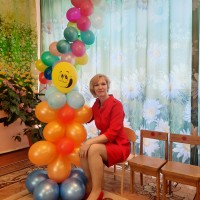 Педагог дополнительного образованияМКДОУ детский сад № 5 г.Бирюсинска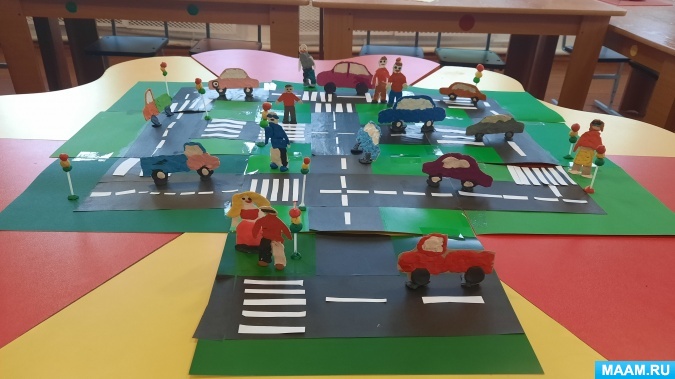 Конспект занятия по аппликации в старшей группе«Дорожное полотно»Цель: учить детей точно передавать строение дорожного полотна. Формирование осознанно-правильного отношения к соблюдению правил дорожного движения в качестве пешехода. Изготовить коллективную работу дорожное полотно, пешеходный переход, разделительную полосу, светофоры.НОД:Дорогу так перехожу:Сначала влево погляжуИ, если нет машины,Иду до середины.Потом смотрю внимательноНаправо обязательноИ, если нет движения,Вперёд без промедления!-Ребята, о чём это стихотворение? (ответы детей).Правильно, о правилах дорожного движения. Скажите мне пожалуйста, а что такое дорожное полотно? Из чего оно состоит? (ответы детей) Правильно! Пешеходный переход, сама дорога, повороты, перекрёстки, остановки. Сегодня, мы с вами изготовим самое настоящее дорожное полотно. Из цветной бумаги и цветного картона. Работать будем дружно, все вместе. У нас есть большая заготовка с изображением дороги, но она скучная. Что ей не хватает? (ответы детей) Правильно. Цвета.Перед тем как приступить к работе мы с вами проведём разминку. Физкультминутка (картотека).Самостоятельная деятельность детей.-Работать будем, как всегда под музыку.Помогаю при необходимости.Оформляем выставку.Рефлексия: ребята что мы сегодня изображали? У вас получилась безопасная дорога? Вам было сложно? Вам понравилось занятие? Если понравилось, вы берёте один весёлый смайлик и кладёте в весёлую корзиночку, а если вам было не интересно, берите грустный смайлик и кладёте в грустную корзиночку.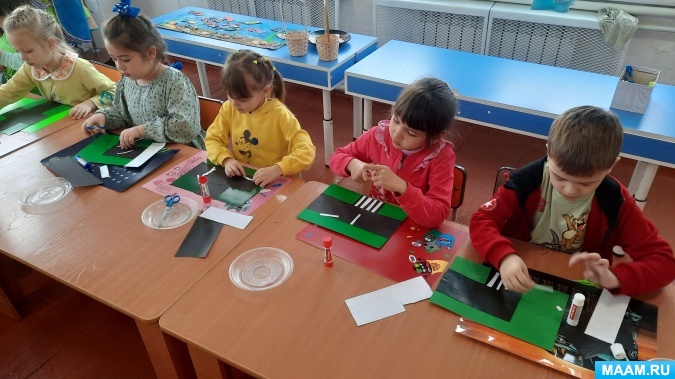 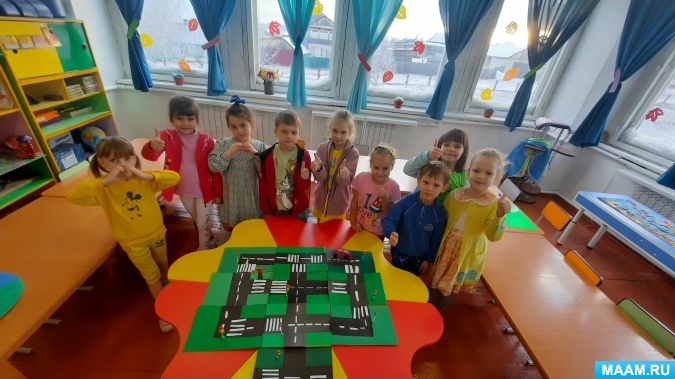 Конспект занятия по лепке в подготовительной группе«Дорожное движение»Цель: Закрепить правила поведения на дороге, развитие умения находить связи между формами настоящих и изображаемых; закрепление знаний детей о свойствах пластилина: мягкий, податливый, способный принимать заданную форму. Закрепление приёма- надавливания и размазыванияЗадачи: закрепить с детьми представления о назначении светофора и его сигналах; дать представления о дорожных знаках; закрепить знания о правилах перехода проезжей части.формировать умение ориентироваться в основных дорожных знаках; развивать логическое мышление, память, внимание, ориентацию в окружающей детей обстановке.НОД:Каждый ребёнок обязан узнать: Рядом с дорогой опасно играть! Не забывай, что дорога – не двор; Затормозить не успеет шофёр. Если ты вдруг за мячом побежишь. Прямо, на трассу, беспечный малыш, Миг! И случится большая беда… Ты у дорог не играй никогда! У проезжей части Девочки играют. Это же опасно! Все об этом знают. Бросится малышка. За мячом бежать, Так сумей девчонку Крепко удержать. Ты опасность видишь? Время не теряй! Малышей и взрослых Предостерегай. А помочь сумеешь- Молодчина ты, Раз людей спасёшь От большой беды!-Ребята, скажите, о чём это стихотворение? (ответы детей) Правильно! Молодцы!-Всю неделю в группе с воспитателем вы говорили о правилах на дороге. Скажите мне, что самое главное? (ответы детей).-Посмотрите, что это у меня? Правильно, это дорога, дорожное полотно. Мы с ребятами старшей группы сделали его на занятии по аппликации. Но чего-то здесь не хватает. Чего? (ответы детей). Правильно. Не хватает транспорта и пешеходов. Мы их с вами сделаем из пластилина, в техники пластилинография. И у нас получится одна, большая, коллективная работа. Напомните мне, как работать в технике пластилинография. (ответы детей). Молодцы!-Перед тем как мы примемся за работу нужно провести разминку, приготовить наши пальчики к работе. Физминутка (картотека)Работать с вами будем под музыку.Самостоятельная деятельность детей. Помогаю при необходимости.Дополняем дорожное полото поделками.Рефлексия: ребята, что мы сегодня делали на занятии? Как назовём нашу общую работу? Что мы сегодня изображали? В какой технике работали? Вам было сложно? Вам понравилось занятие? Если понравилось, вы берёте один весёлый смайлик и кладёте в весёлую корзиночку, а если вам было не интересно, берите грустный смайлик и кладёте в грустную корзиночку.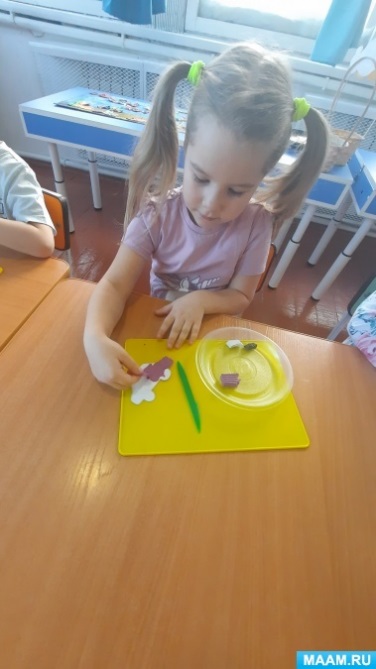 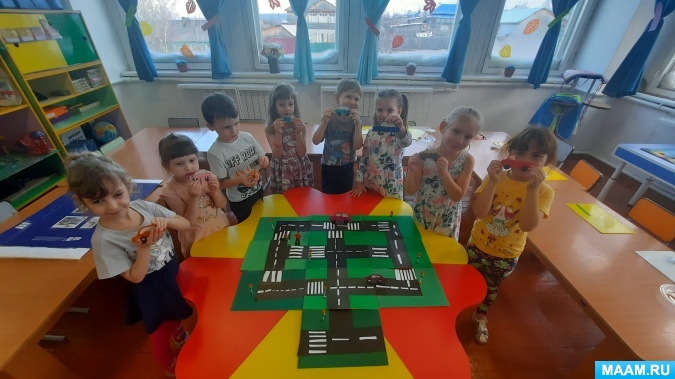 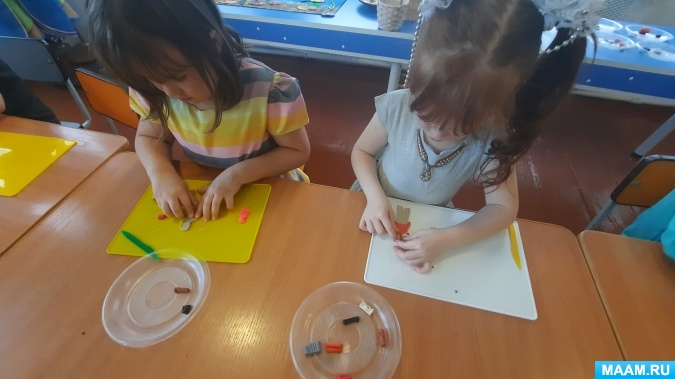 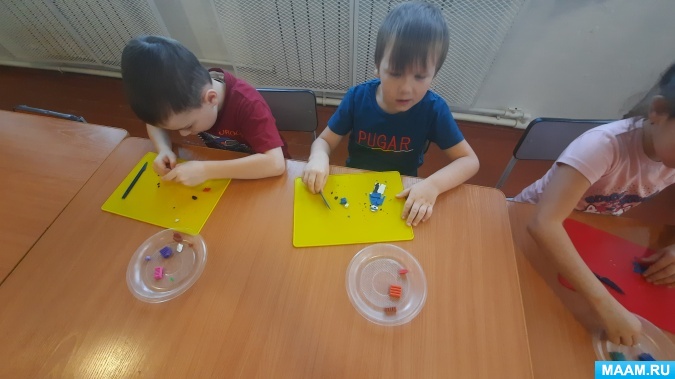 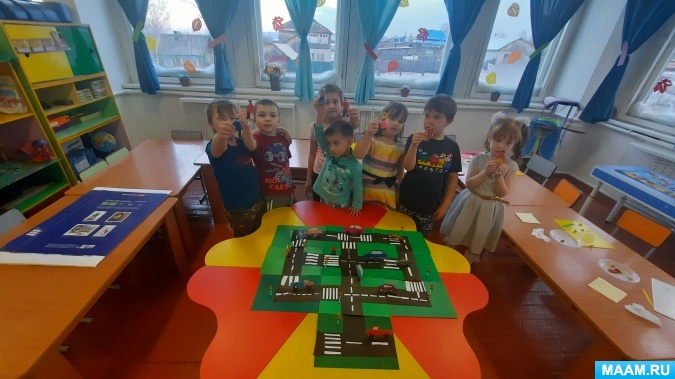 